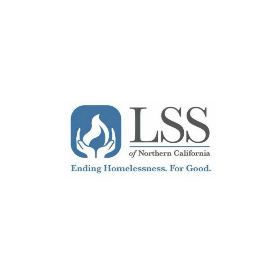 During these stressful and rapidly changing times, please know that LSS of Northern California will remain true to our mission: promoting the stability and honoring the dignity of formerly homeless individuals and families of all ages. Our goal is to guide them in achieving the healthiest, most fulfilling life possible.The health and safety of our participant individuals and families, staff and volunteers is a priority. Our operations will continue and those we serve will have access to services and to staff. We will respond to email and phone calls as promptly as we can. Some staff will work remotely due to school closures or following current, precautionary infection-prevention guidelines. As information changes daily, LSS will continue to provide updates on services to the community.You can help LSS maintain operations and the health and safety of everyone by making a donation. These gifts will help us across the board including to purchase hand sanitizer for all program locations and provide the necessary support to the 3,700+ women, children and men we serve every day in six Northern California counties.Carol Roberts, Ph.D., CEO
LSS of Northern California